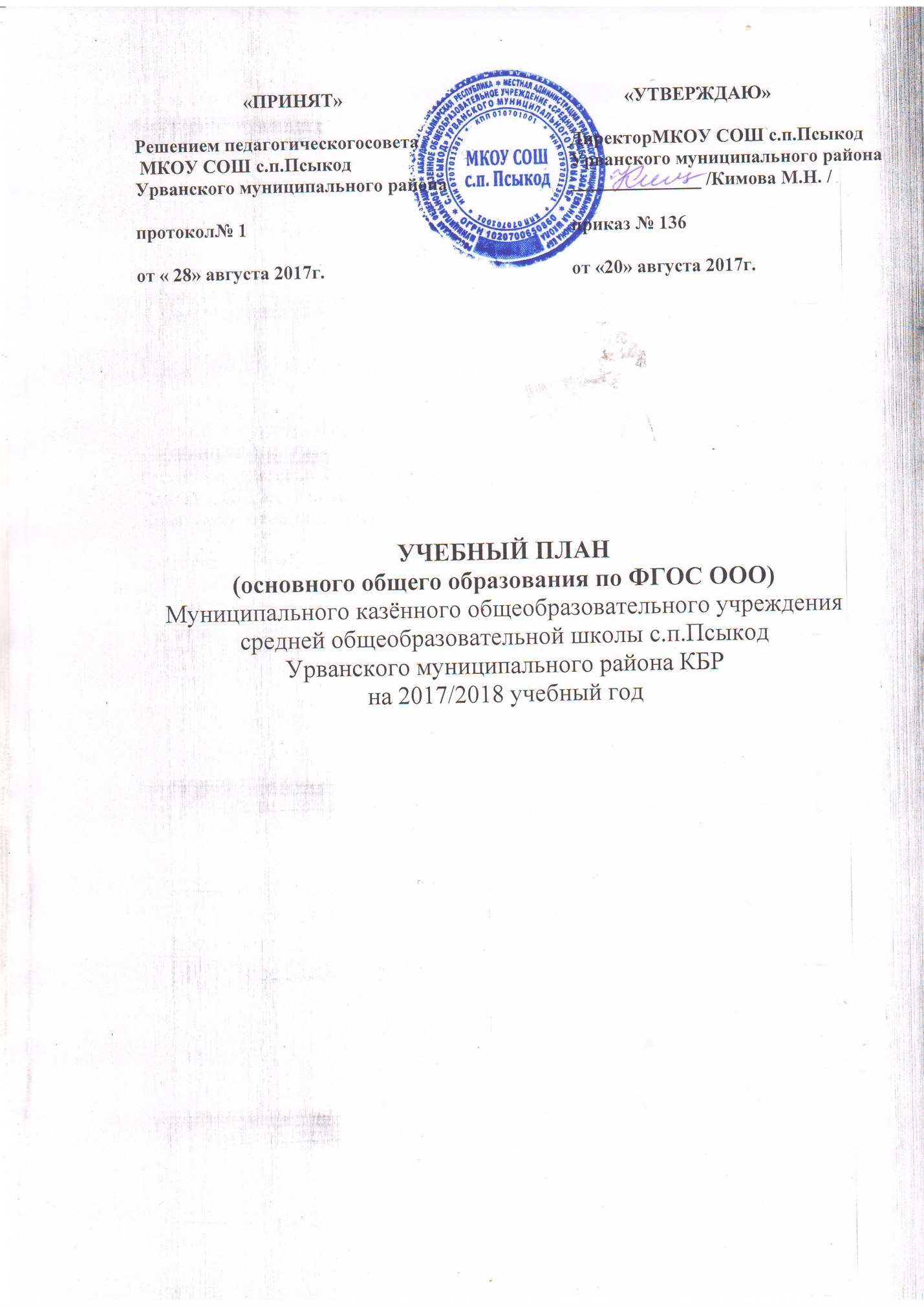 Пояснительнаязапискак учебному плану  муниципального казённого общеобразовательного учреждения средней общеобразовательной школы с.п.ПсыкодУрванского муниципального района КБР Основными целями учебного плана 5-7 классов являются:- овладение обучающимися в соответствии с возрастными возможностями разными видами деятельности (учебной, трудовой, коммуникативной, двигательной, художественной); умением адаптироваться к окружающей природной и социальной среде; поддерживать и укреплять свое здоровье и физическую культуру; - формирование у обучающихся правильного отношения к окружающему миру, этических и нравственных норм, эстетических чувств, желания участвовать в разнообразной творческой деятельности; - формирование системы знаний, умений и способов деятельности по базовым предметам не ниже государственных образовательных стандартов, определяющих степень готовности обучающихся к дальнейшему обучению; развитие элементарных навыков самообразования, контроля и самооценки. В учебном плане 5-7-х классов представлены все основные образовательные области, что позволяет заложить фундамент общеобразовательной подготовки обучающихся.Основными задачами учебного плана для 5-7-х  классов являются:обеспечение  выполнения федерального  государственного стандарта образования;обеспечение единства федерального, национально-регионального компонентов и компонента образовательного учреждения;соблюдение государственных образовательных  стандартов;введение  в  учебные  программы  национально-регионального  компонента;сохранение  целостности  каждой  системы  обучения;обеспечение реализации интересов и потребностей обучающихся и их родителей (законных представителей)Ожидаемые результаты -обучающиеся усвоят обязательный  минимум содержания общего среднего  образования на уровне требований государственного образовательного стандарта;- в ходе изучения средствами всех предметов у выпускников будут заложены основы формально-логического мышления, рефлексии;-обучающиеся приобретут опыт проектной деятельности как особой формы учебной работы, способствующей воспитанию самостоятельности, инициативности, ответственности;-обучающиеся освоят умение оперировать гипотезами как отличительным инструментом научного рассуждения, - формируются универсальные учебные действия; - развивается познавательная мотивация и интересы обучающихся, их готовность и способность к сотрудничеству, к совместной деятельности ученика с учителем и одноклассниками; - формируются основы нравственного поведения, определяющего отношения личности с обществом и окружающими людьми.Учебный план основного общего образования МКОУ СОШ с.п.Псыкоддля 5-7 классов на 2017 – 2018 учебный год разработан на основе нормативно-правовых документов: Федеральный закон от 29.12.2012 N 273-ФЗ "Об образовании в Российской Федерации "(в действующей редакции);  СанПиН 2.4.2.2821-10 «Санитарно-эпидемиологические требования к условиям и организации обучения в общеобразовательных учреждениях» (Постановление Главного государственного санитарного врача Российской Федерации от 29 декабря 2010 г. № 189);  Постановление Главного государственного врача Российской Федерации от 24.11.2015г. «О внесении изменений № 3 в СанПин 2.4.2.2821-10«Санитарно-эпидемиологические требования к условиям и организации обучения в общеобразовательных учреждениях;  Федеральный государственный образовательный стандарт основного общего образования, утвержденный приказом Минобрнауки России от 17 декабря 2010 г. № 1897 (в действующей редакции);  Приказ Министерства образования и науки РФ от 31 марта 2014 г. N 253 "Об утверждении федерального перечня учебников, рекомендуемых к использованию при реализации имеющих государственную аккредитацию образовательных программ начального общего, основного общего, среднего общего образования";  Приказ Министерства образования и науки РФ от 8 июня 2015 г. N 576 «О внесении изменений в федеральный перечень учебников, рекомендуемых к использованию при реализации имеющих государственную аккредитацию образовательных программ начального общего, основного общего, среднего образования, утвержденный приказом Министерства образования и науки РФ от 31 марта 2014 г. N 253».  письмом Департамента государственной политики в образовании Министерства образования и науки Российской Федерации от 04.03.2010г. N 03-413 «О методических рекомендациях по реализации элективных курсов». Инструктивно-методическое письмо Министерства образования и науки и по делам молодежи Кабардино-Балкарской Республики  «О формировании учебных планов образовательных организаций Кабардино-Балкарской Республики, реализирующих основные общеобразовательные программы, на 2017-2018 учебный год»;  Устав МКОУ СОШ с.п.Псыкод Образовательная программа основного общего образования (ФГОС ООО) МКОУ СОШ с.п.Псыкод;  Положение о формах, периодичности и порядке текущего контроля, успеваемости и промежуточной аттестации обучающихся. Особенности учебного планаУчебный план основного общего образования обеспечивает введение в действие и реализацию требований Стандарта, определяет общий объѐм нагрузки и максимальный объем аудиторной нагрузки обучающихся, состав и структуру обязательных предметных областей по классам (годам обучения). В ходе освоения образовательных программ при реализации данного учебного плана на уровне общего образования формируются базовые основы и фундамент всего последующего обучения. Номенклатура обязательных предметов, количество предметов, количество часов, соответствующих ФГОС ООО, предельно допустимая нагрузка учащихся сохранена. Учебный план соответствует статусу школы как общеобразовательного учреждения; определяет максимальный объем учебной нагрузки, распределяет учебное время, отводимое на освоение федерального, национально - регионального компонента и компонента образовательного учреждения. Учебный план реализует преемственные связи в содержании образовательных программ на каждом уровне обучения.Содержание образования формируется за счет введения учебных курсов, обеспечивающих целостное восприятие мира, системно-деятельностный подход и индивидуализацию обучения по каждому учебному предмету. Учебный план состоит из двух частей: обязательной части и части, формируемой участниками образовательного процесса, включающей внеурочную деятельность. Обязательная часть учебного плана определяет состав обязательных учебных предметов, реализующих основную образовательную программу начального общего, основного общего образования, среднего общего образования и учебное время, отводимое на их изучение. Обязательная часть учебного плана отражает содержание образования, которое обеспечивает решение важнейших целей современного образования:  формирование гражданской идентичности обучающихся;  их приобщение к общекультурным и национальным ценностям, информационным технологиям;  готовность к продолжению образования на последующем уровне общего образования;  формирование здорового образа жизни, элементарных правил поведения в экстремальных ситуациях; Часть учебного плана, формируемая участниками образовательного процесса, обеспечивает реализацию индивидуальных потребностей обучающихся. Время, отводимое на данную часть внутри максимально допустимой недельной нагрузки, используется на введение учебных курсов, обеспечивающих различные интересы обучающихся.Режим школы: Учебный план составлен в соответствии с нормативными сроками освоения государственных образовательных программ. Учебным планом определен максимальный объем учебной нагрузки, соответствующий санитарным нормам п.10.5 СанПиН 2.4.2821-10. Продолжительность учебного года в 5-7-х классах - 35недель. На уровне основного общего образования обучаются по новым стандартам и реализовывает учебный план ФГОС ООО в рамках реализации основной образовательной программы (ООП) основного общего образования МКОУ СОШ с.п.Псыкод  один пятый, одиншестой  и один седьмой классы.Региональная специфика учебного планаВ  соответствии со статьей 4 «Язык (языки) образования, этнокультурное образование» Закона КБР «Об образовании»,  в учебный план введены уроки кабардинского языка и литературы.Часы регионального компонента учебного плана используются в соответствии с инструктивно- методическим  письмом Минобрнауки и по делам молодежи Кабардино-Балкарской Республики «О формировании учебных планов  образовательных организаций КБР, реализующих основные общеобразовательные программы, на 2017-2018 учебный год» и составляет 3 часа в неделю в 5-7-х классах.Часть, формируемая участниками образовательных отношенийЧасы отведенные на данную часть учебного плана использованы на увеличение учебных часов информатики, обществознания, биологии, что обеспечивает реализацию интересов и потребностей обучающихся, их родителей (законных представителей), педагогического коллектива. Часы распределены: 5 класс-информатика (1ч), биология(1ч); 6класс-информатика (1ч); 7класс- биология(1ч), обществознание (1ч).Деление классов на группыДеление классов на группы в 7 классе при изучении учебных предметов учебного плана: русский язык и литература, немецкий язык  произведено  в соответствии с Постановлением Правительства КБР № 193-ПП от 20.08.2015 года «О внесении изменений в постановление Правительства КБР от 14.04.2014г № 62-ПП». Произведено деление в 7 классе также по математике  в связи с тем, что в классе 42% с низкой учебной мотивацией, а 38% из них-дети с ОВЗГодовой и недельный учебные планы для V-VII классовУЧЕБНЫЙ ПЛАН5-7-х классовМКОУ СОШ с.п.ПсыкодУрванского муниципального района Кабардино-Балкарской Республики,реализующий в 2017- 2018 учебном  году ФГОС ООО (недельный)УЧЕБНЫЙ ПЛАН5-7-х классовМКОУ СОШ с.п.ПсыкодУрванского муниципального района Кабардино-Балкарской Республики,реализующий в 2017- 2018 учебном  году ФГОС ООО (годовой)Формы промежуточной аттестации обучающихсяПромежуточная аттестация обучающихся проводится с целью получения объективной оценки усвоения обучающимися образовательных программ каждого года обучения в общеобразовательной организации, за степень усвоения обучающимися Федерального государственного образовательного стандарта, определенного образовательной программой в рамках учебного года и курса в целом. . Промежуточная аттестация проводится в соответствии  с Положением  о системе оценки достижения планируемых результатов освоения основной образовательной программы ООО МКОУ СОШ с.п.ПсыкодФормы промежуточной аттестации обучающихся указываются по классам и предметам в соответствии с действующим в школе «.Положением о системе оценок, формах, порядке, периодичности промежуточной аттестации обучающихся по ФГОС МКОУ. Промежуточная аттестация может быть проведена в следующих формах контрольная работа, тест, защита проекта, комплексная диагностическая работа, собеседование и др. Периодами промежуточной аттестации на уровне основного общего образования являются четверти. План внеурочной деятельности для 5-7 классовПояснительная запискаХарактеристика основных направлений внеурочной деятельностиОрганизация занятий по направлениям раздела «Внеурочная деятельность» позволяет в полной мере реализовать требования федеральных государственных образовательных стандартов и является неотъемлемой частью образовательного процесса в школе. Педагоги школы реализуют общеинтеллектуальное,  духовно – нравственное и спортивно-оздоровительное направления внеурочной деятельности. Цели внеурочной деятельности:    -   Создание условий для достижения учащимися  необходимого для жизни в обществе социального опыта и формирования принимаемой обществом системы ценностей.    -   Создание воспитывающей среды, обеспечивающей активизацию социальных, интеллектуальных интересов учащихся в свободное время, развитие здоровой,  творчески растущей личности, с формированной гражданской ответственностью и правовым самосознанием, подготовленной к жизнедеятельности в новых условиях, способной на социально значимую практическую деятельность, реализацию добровольческих инициатив.Часы, отведенные на внеурочную деятельность, не учитываются при определении обязательной допустимой нагрузки учащихся, но являются обязательными для финансирования.        Внеурочная деятельность на базе МКОУ СОШ с.п.Псыкод реализуется в соответствии с требованиями Стандарта через системы неаудиторной занятости. При отборе содержания  и видов деятельности детей учитывались  интересы и потребности самих детей, пожелания родителей (законных представителей), опыт внеурочной деятельности педагогов и материально-техническая база школы.Занятия внеурочной деятельности составляют в 5-7классах  на одного обучающегося 10 часов в неделю. План внеурочной деятельности для 5-7 классовМКОУ СОШ с.п.ПсыкодУрванского муниципального района Кабардино-Балкарской Республики,реализующий в 2017- 2018 учебном  году ФГОС ОООПлан внеурочной деятельности для 5-7 классов (ОВЗ)МКОУ СОШ с.п.ПсыкодУрванского муниципального района Кабардино-Балкарской Республики,реализующий в 2017- 2018 учебном  году ФГОС ОООПредметные областиУчебные предметыКоличество часов в неделюКоличество часов в неделюКоличество часов в неделюВсегоПредметные областиУчебные предметы7классПредметные областиУчебные предметы5класс6класс7класс Обязательная частьРусский язык и литератураРусский язык56415Русский язык и литератураЛитература3328Родной язык и литература на родном языкеКабардинский язык 2226Родной язык и литература на родном языкеКабардинская  литература1113Иностранный языкНемецкий язык3339Математика и информатикаМатематика5510Алгебра0033Геометрия0022Информатика 0011Общественнонаучные предметыИстория2226Общественнонаучные предметыОбществознание0112Общественнонаучные предметыГеография1124Естественнонаучные предметыБиология1113Физика0022ИскусствоМузыка1113ИскусствоИЗО1113ТехнологияТехнология2226Физическая культура Физическая культура3339ИтогоИтого30323395Часть, формируемая участниками образовательных отношенийЧасть, формируемая участниками образовательных отношений2125Информатика1102Биология1011Обществознание0011Объем недельной учебной нагрузкиОбъем недельной учебной нагрузки323335100Максимальная допустимая недельная нагрузка при шестидневной учебной неделеМаксимальная допустимая недельная нагрузка при шестидневной учебной неделе323335100Внеурочная деятельность(кружки, секции, проектная деятельность и др.)Внеурочная деятельность(кружки, секции, проектная деятельность и др.)10101030Предметные областиУчебные предметыКоличество часов в неделюКоличество часов в неделюКоличество часов в неделюКоличество часов за годПредметные областиУчебные предметы5кл6кл7клКоличество часов за год Обязательная частьРусский язык и литератураРусский язык170204136510Русский язык и литератураЛитература10210268272Родной язык и литература на родном языкеКабардинский язык 686868204Родной язык и литература на родном языкеКабардинская литература343434102Иностранный языкНемецкий язык102102102306Математика и информатикаМатематика1701700340Алгебра00102102Геометрия006868Информатика003434Общественно-научные предметыИстория686868204Общественно-научные предметыОбществознание0343468Общественно-научные предметыГеография343468136Естественно - научные предметыБиология343434102Физика006868ИскусствоМузыка343434102ИскусствоИЗО343434102ТехнологияТехнология686868204Физическая культура Физическая культура102102102306ИтогоИтого1020108811223230Часть, формируемая участниками образовательного процесса Часть, формируемая участниками образовательного процесса 683468170Математика и информатикаИнформатика3434068Общественно-научные предметыОбществознание003434Естественнонаучные предметыБиология3403468Объем недельной учебной нагрузкиОбъем недельной учебной нагрузки1088112211903300Максимальная нагрузкаМаксимальная нагрузкаВнеурочная деятельность(кружки, секции, проектная деятельность и др.)Внеурочная деятельность(кружки, секции, проектная деятельность и др.)3403403401020класс Сентябрь 1 четверть 2 четверть 3 четверть Год 5 Входные (стартовые) контрольные работы по математике и русскому языку административная контрольная работа по русскому языку (диктант), математике, истории, биологииАдминистративные работы по предметам: кабардинский язык, немецкий язык, обществознание, географияадминистративная контрольная работа по русскому языку (диктант), математике, истории, биологии Итоговая контрольная работа по математике, русскому языку, биологии6-7Входные (стартовые) контрольные работы по математике, русскому языку, историиадминистративная контрольная работа по русскому языку (диктант), математике ,истории,биологииАдминистративные работы по предметам: кабардинский язык, немецкий язык, обществознание, географияадминистративная контрольная работа по русскому языку (диктант), математике, истории, биологииИтоговая контрольная работа по математике, русскому языку, обществознаниюНаправление внеурочной деятельностиФорма организации внеурочной деятельностиКоличество часовКлассСпортивно-оздоровительное «Волейбол», «Баскетбол»15-7«Футбол»15-7Общеинтеллектуальное направлениеКружок «Биология для любознательных»15Общеинтеллектуальное направлениеКружок «Удивительный мир растений»16Общеинтеллектуальное направлениеЮный биолог17Общеинтеллектуальное направлениеКружок «Занимательная математика»25Общеинтеллектуальное направлениеКружок «Математика вокруг нас»26Общеинтеллектуальное направлениеЮный математик27Общекультурное направлениеТанцевальный кружок25-7Социальное«Умелые руки»15-7СоциальноеЦветоводство15-7Духовно-нравственное  направлениеКружок «Юный краевед» 15-7итогопо 10часов в неделю5-7Направление внеурочной деятельностиФорма организации внеурочной деятельностиКоличество часовКлассСпортивно-оздоровительное «Волейбол», «Баскетбол»15-7«Футбол»15-7Общеинтеллектуальное направлениеКружок «Биология для любознательных»15Общеинтеллектуальное направлениеКружок «Удивительный мир растений»16Общеинтеллектуальное направлениеЮный биолог17Общекультурное направление«Шире круг»15-7Социальное«Умелые руки»15-7Социальное«Цветоводство»15-7итого65-7Коррекционная работаПсихологическая коррекция25-7Логопедические занятия25-7Ритмика1